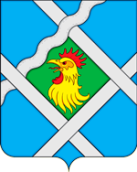 АДМИНИСТРАЦИЯ МУНИЦИПАЛЬНОГО ОБРАЗОВАНИЯСЕЛЬСКОЕ ПОСЕЛЕНИЕ «ЕСИНКА»РЖЕВСКОГО РАЙОНА ТВЕРСКОЙ ОБЛАСТИ                                                  ПОСТАНОВЛЕНИЕ10.04.2019                                                                                                                            № 19        В соответствии со статьями 45,46 Градостроительного кодекса Российской Федерации, Федеральным законом от 06.10.2003 №131-ФЗ «Об общих принципах организации местного самоуправления в Российской Федерации», Уставом муниципального образования сельское поселение «Есинка» Ржевского района Тверской областиАдминистрация муниципального образования сельское поселение «Есинка» Ржевского района  Тверской области ПОСТАНОВЛЯЕТ:1.Приступить к разработке проекта планировки территории и проекта межевания территории (далее-Проект) линейного объекта «Газопровод к комплексу «Мемориал Советскому солдату» в районе д.Хорошево Ржевского района Тверской области»2.Общественное слушание назначено на 13 мая 2019 года. 3. Контроль за исполнением настоящего постановления оставляю за собой.4. Настоящее постановление подлежит обнародованию в установленном порядке и размещению на официальном сайте администрации сельского поселения «Есинка» www.есинка.ржевский-район.рф в информационно-телекоммуникационной сети Интернет.5. Настоящее постановление вступает в силу со дня его подписания.И.о.Главы сельского поселения «Есинка»                                                   О.А.ВиноградоваО разработке проекта планировкитерритории и проекта межевания территории